Участие в Районном конкурсе детского рисунка (СЮН)  «Зима глазами детей» Февраль 2023 года.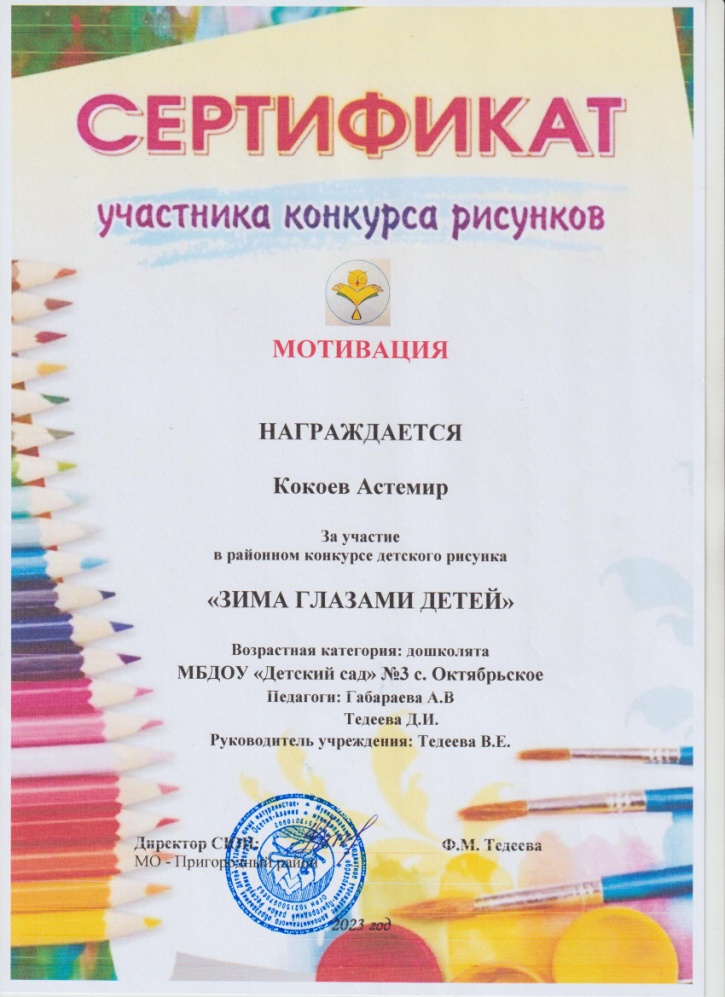 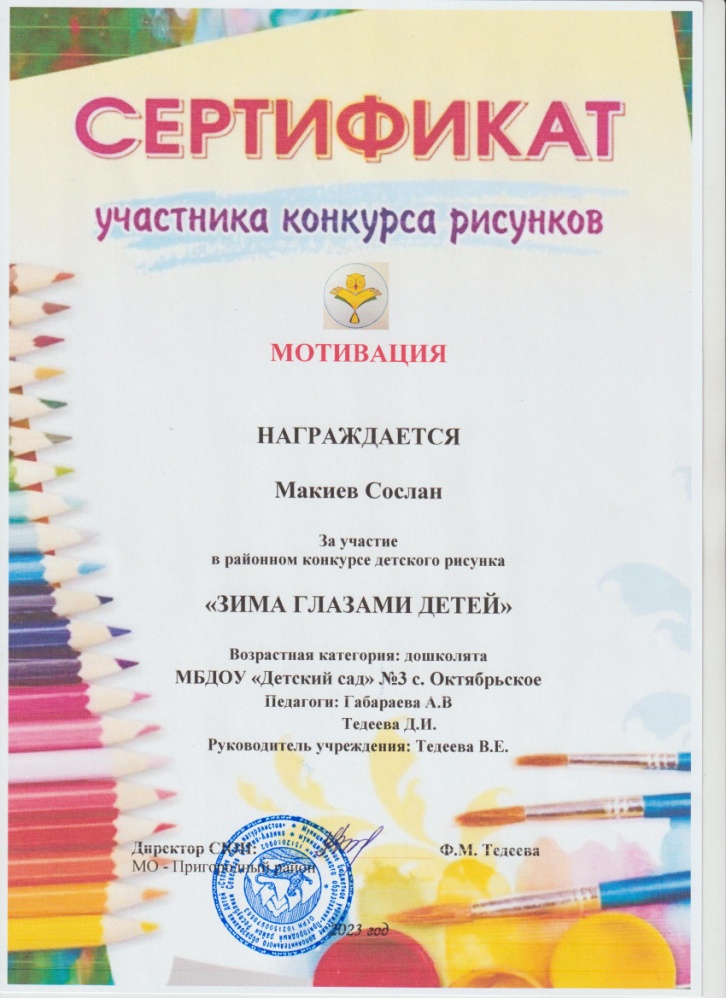 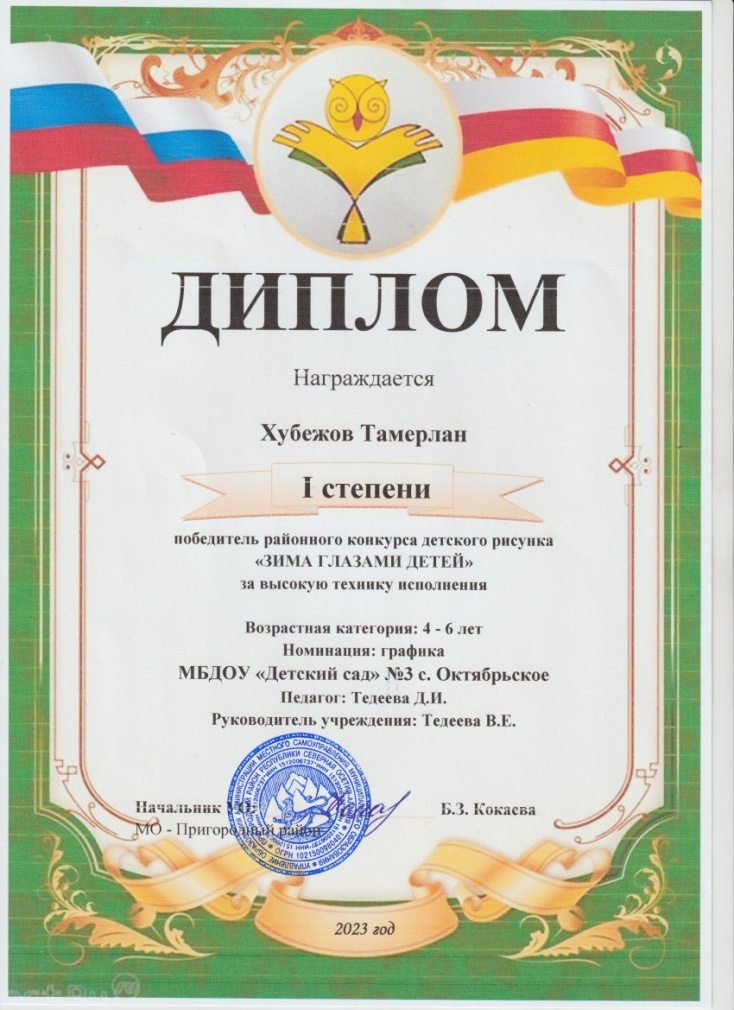 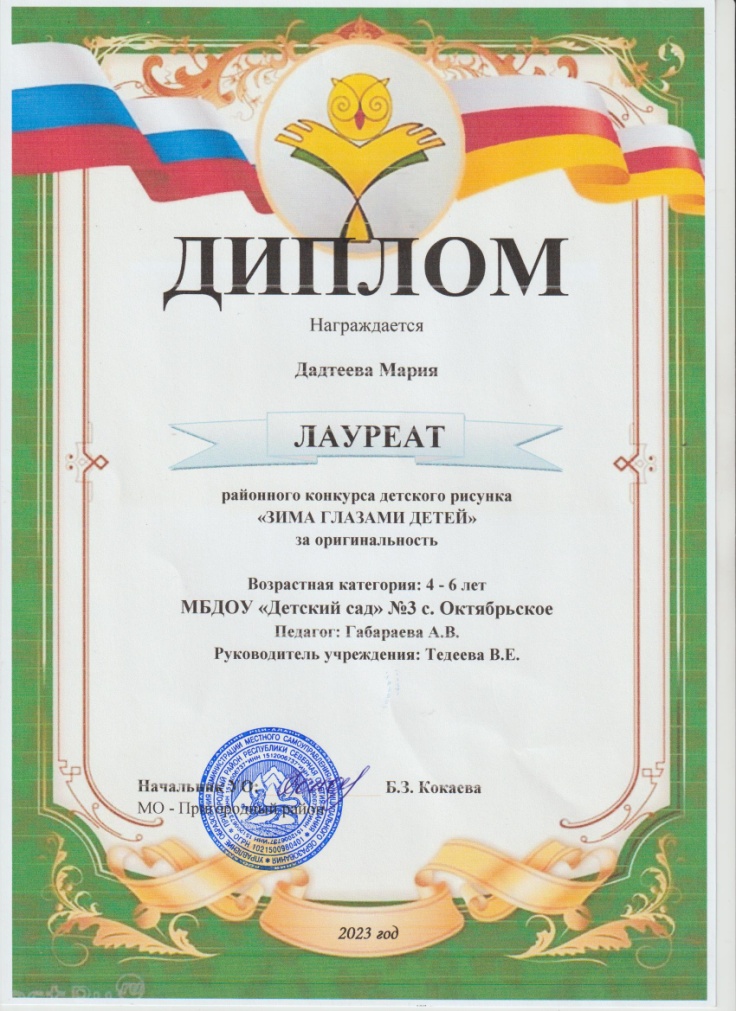 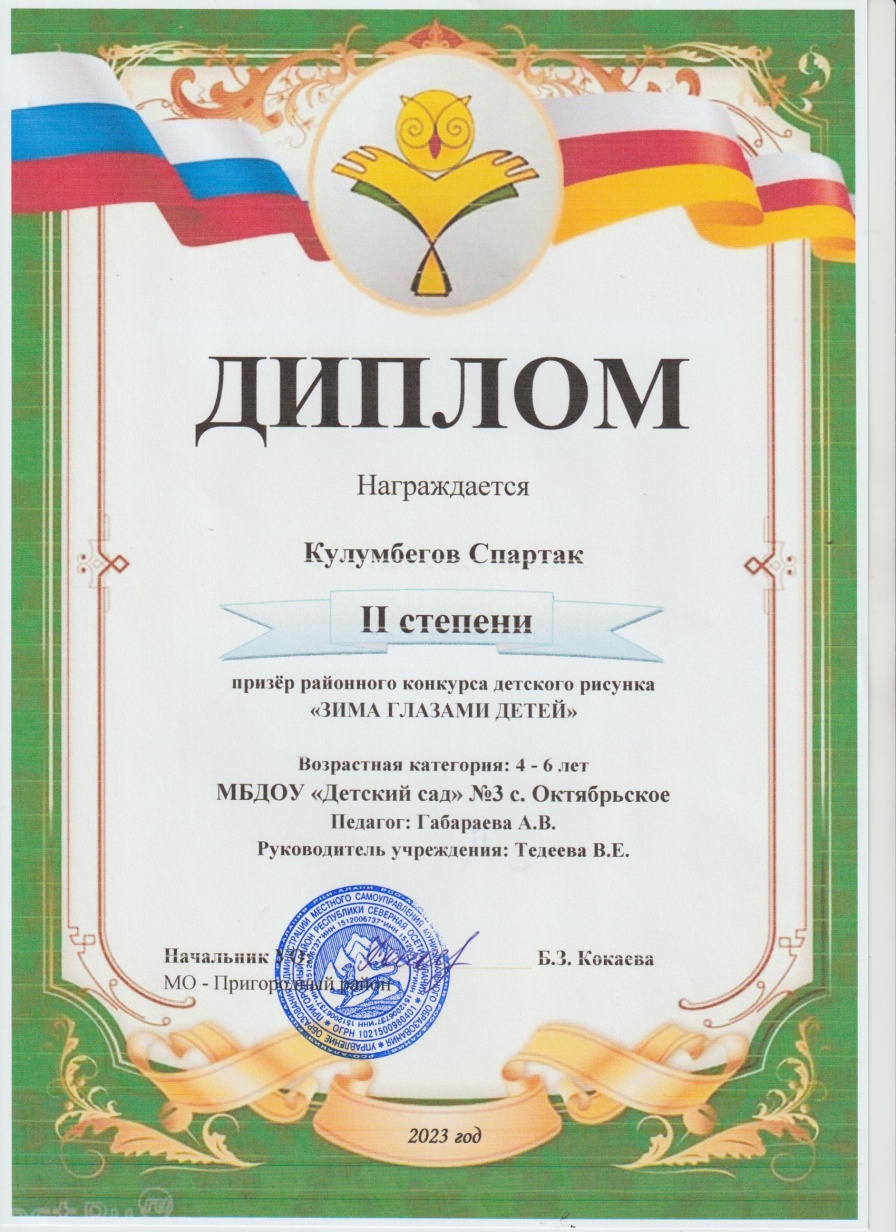 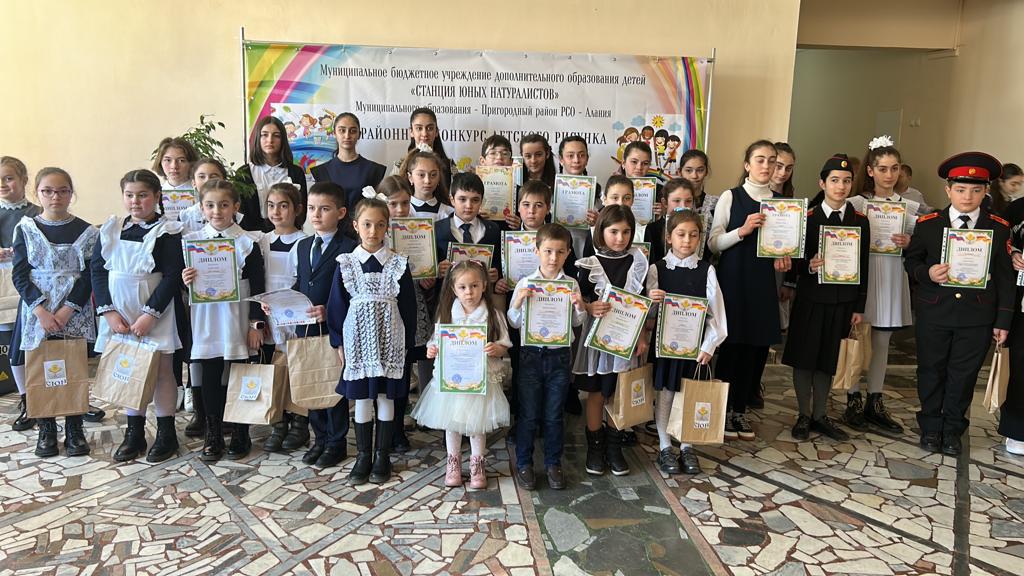 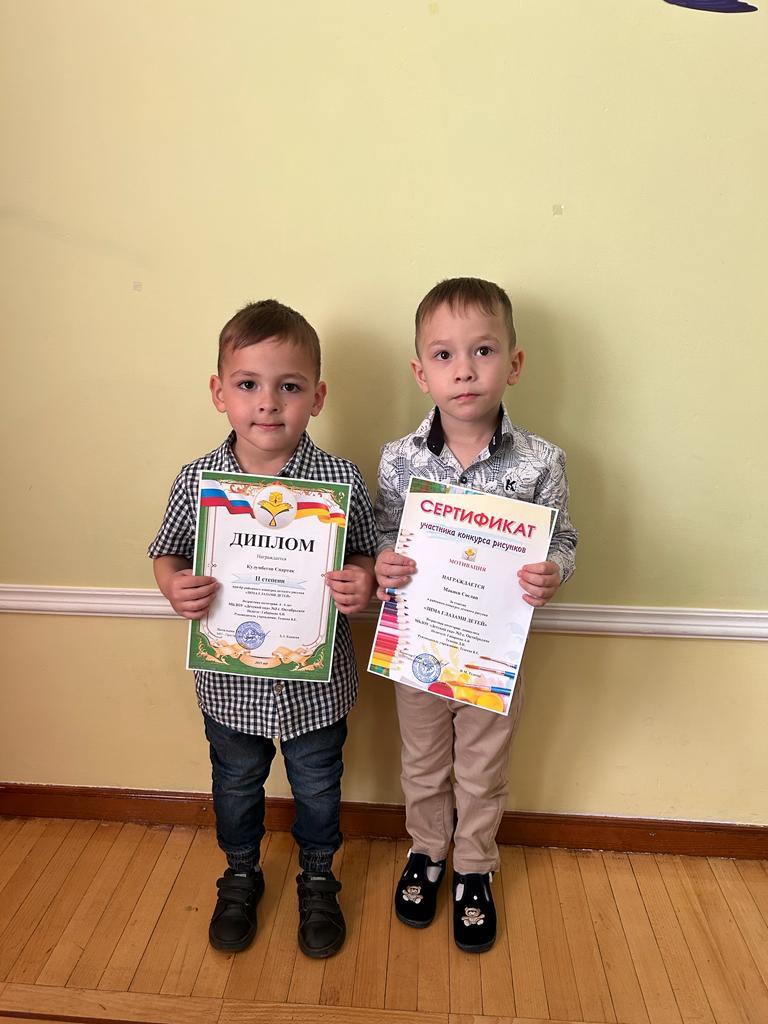 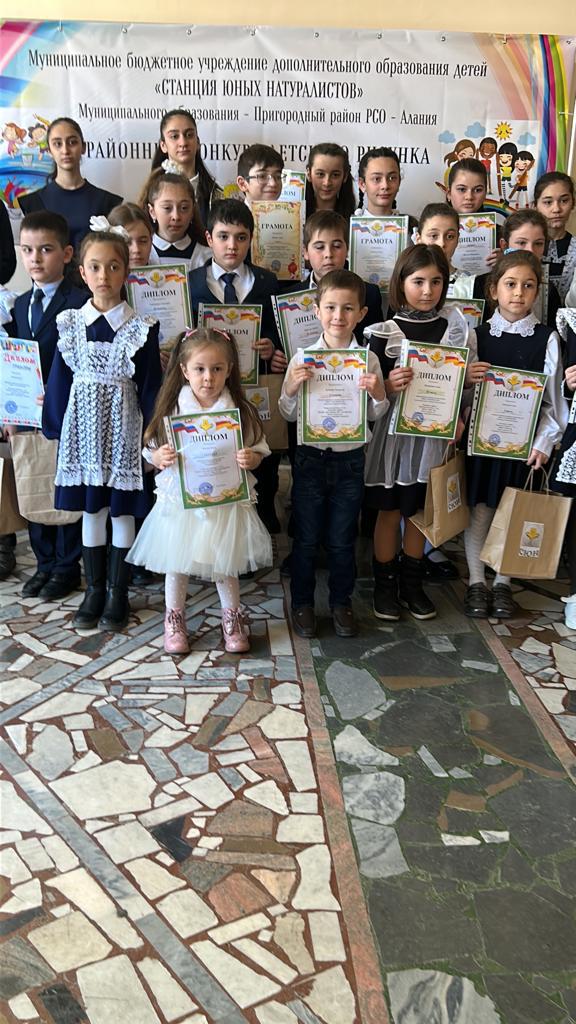 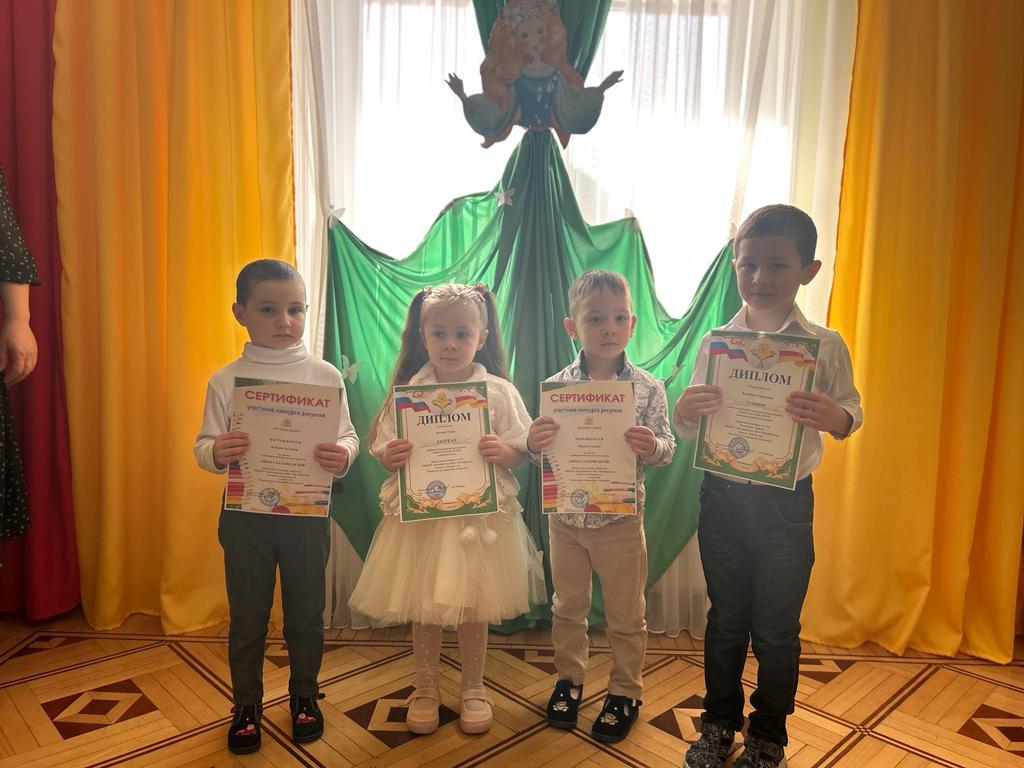 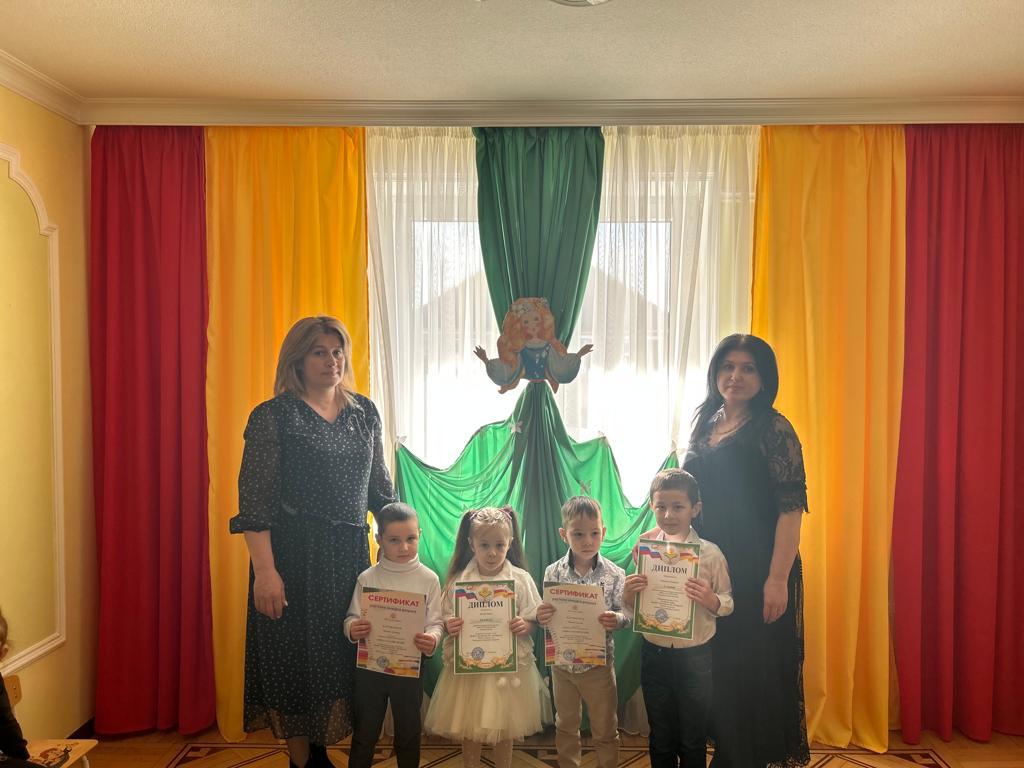 